О назначении застройщика объекта капитального строительства «Капитальный ремонт здания МКУК Старонижестеблиевского сельского поселения «Сельский дом культуры» по ул. Мира, 179 в ст. Старонижестеблиевской Красноармейского района Краснодарского края»В соответствии с Градостроительным кодексом Российской Федерации, руководствуясь  Федеральным законом от 6 октября 2003 года № 131-ФЗ «Об общих принципах организации местного самоуправления в Российской Федерации», Уставом Старонижестеблиевского сельского поселения Красноармейского района от 27 апреля 2017 года № 39/2, в целях обеспечения устойчивого развития территории Старонижестеблиевского сельского поселения Красноармейского района: 1. Назначить застройщиком объекта капитального строительства «Капитальный ремонт здания МКУК Старонижестеблиевского сельского поселения «Сельский дом культуры» по ул. Мира, 179 в ст. Старонижестеблиевской Красноармейского района Краснодарского края» МКУК Старонижестеблиевского сельского поселения «Сельский дом культуры».	2. Контроль за выполнением настоящего распоряжения возложить на заместителя главы Старонижестеблиевского сельского поселения Красноармейского района Е.Е. Черепанову.3. Распоряжение вступает в силу со дня его подписания.ГлаваСтаронижестеблиевскогосельского поселенияКрасноармейского района				                              	      В.В. Новак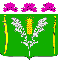 АДМИНИСТРАЦИЯСТАРОНИЖЕСТЕБЛИЕВСКОГО СЕЛЬСКОГО ПОСЕЛЕНИЯ КРАСНОАРМЕЙСКОГО РАЙОНАРАСПОРЯЖЕНИЕАДМИНИСТРАЦИЯСТАРОНИЖЕСТЕБЛИЕВСКОГО СЕЛЬСКОГО ПОСЕЛЕНИЯ КРАСНОАРМЕЙСКОГО РАЙОНАРАСПОРЯЖЕНИЕАДМИНИСТРАЦИЯСТАРОНИЖЕСТЕБЛИЕВСКОГО СЕЛЬСКОГО ПОСЕЛЕНИЯ КРАСНОАРМЕЙСКОГО РАЙОНАРАСПОРЯЖЕНИЕ«__20____» 02_ 2020 г.№ _23-р______станица Старонижестеблиевскаястаница Старонижестеблиевскаястаница Старонижестеблиевская